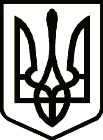 УкраїнаГромадська рада при Ніжинській районній державній адміністрації Чернігівської області вул. Батюка, 5-А, м. Ніжин, 16600, тел. (04631) 2-01-29, e-mail: vpolitika1@ukr.netГолові Ніжинської районної державної адміністраціїІвашину В.А.Рішення Громадської ради при Ніжинській районній державній адміністраціївід 22 червня 2017 рокуРозглянувши питання про роботу та перспективи розвитку позашкільних закладів для дітей та юнацтва в Ніжинському районі, Громадська рада при райдержадміністрації рекомендує:вивчити питання щодо можливості відкриття гуртка бджільництва на базі комунального позашкільного навчального закладу «Центр дитячої та юнацької творчості».Голова Громадської радипри Ніжинській райдержадміністрації                                  І.В.Чеботаєва22.06.2017№1